济宁市人力资源和社会保障局2020年政府信息公开工作年度报告根据《中华人民共和国政府信息公开条例》和省、市有关文件规定、市政府办公室工作要求，现将2020年度市人力资源社会保障局信息公开工作总结报告如下。一、总体情况2020年，市人力资源社会保障局围绕社会保障、就业创业、劳动关系、人才引进等重点工作，采取有效措施，积极推进政务公开工作，取得较好成效。主动公开。全年通过部门网站、报刊杂志、新媒体等方式发布政府信息1200余条；印发规范性文件1件，公开并解读1件，公开率和解读率100%。公开局长办公会议12次，开展“政府开放日”活动4次，12333回应公众关切40000余次。召开新闻发布会3次、接受电视采访2次、数字图文解读21条、微信公众号编发信息400余条，及时宣传解读了30余件最新人力资源社会保障政策，特别是第一时间推送了一批应对疫情出台的人社政策。政策解读情况（二）依申请公开。全年受理依申请信息公开21件，包括信函申请2件、网络申请19件，全部在规定时间内办结。其中予以公开10件，部分公开2件。全年共收到行政复议1件，维持结果1件，尚未办结0件；未经复议直接诉讼0件，复议后诉讼0件。（三）建议提案办理结果公开情况。2020年，我单位共承办市级人大代表建议5件、政协提案16件。我们积极采取有效措施，大力推动建议提案办理工作，落实率和满意率都实现了100%，答复意见和总体情况均在官方网站进行了公开。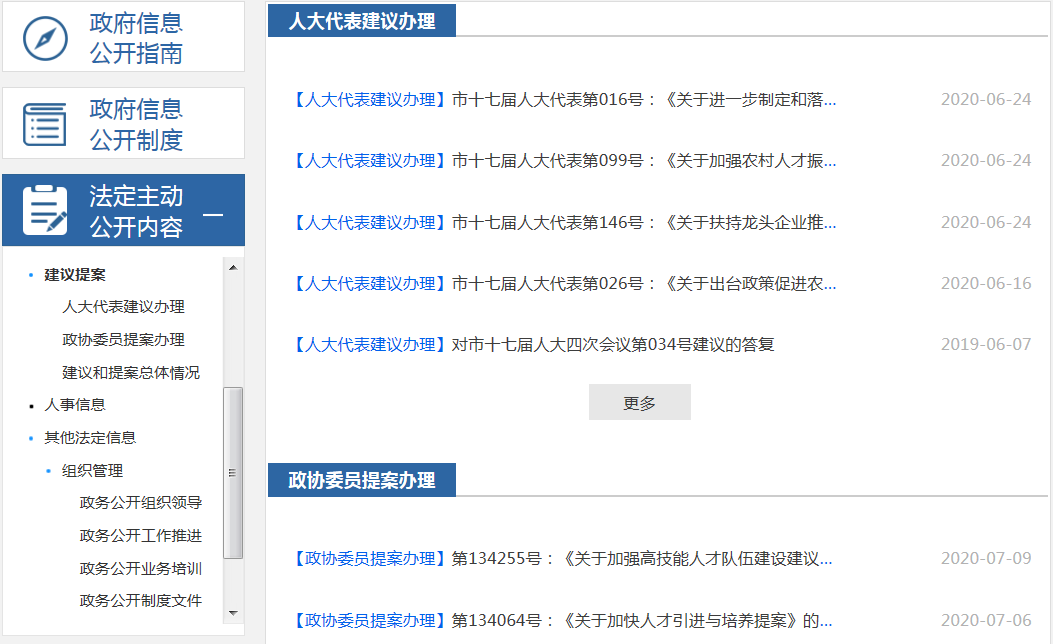 政府信息管理。强化局政务公开工作领导小组作用，组建了局办公室牵头的政务公开工作专项组，配备了3名专职和2名兼职工作人员，负责领导小组日常工作，强化责任、形成合力，共同抓好局政务公开工作的落实。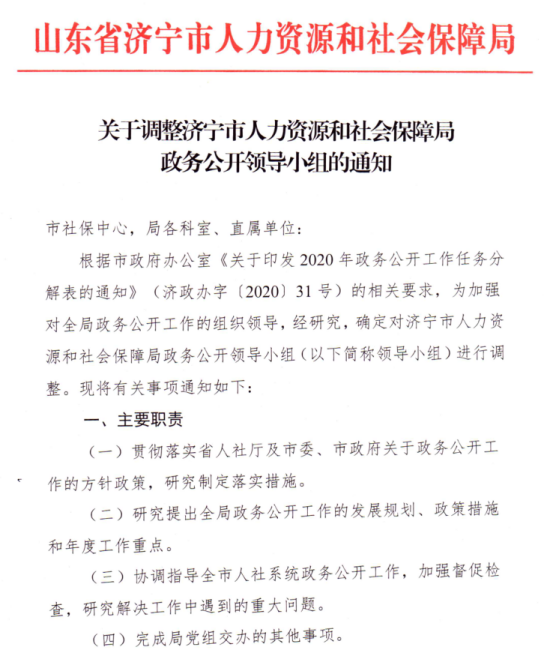 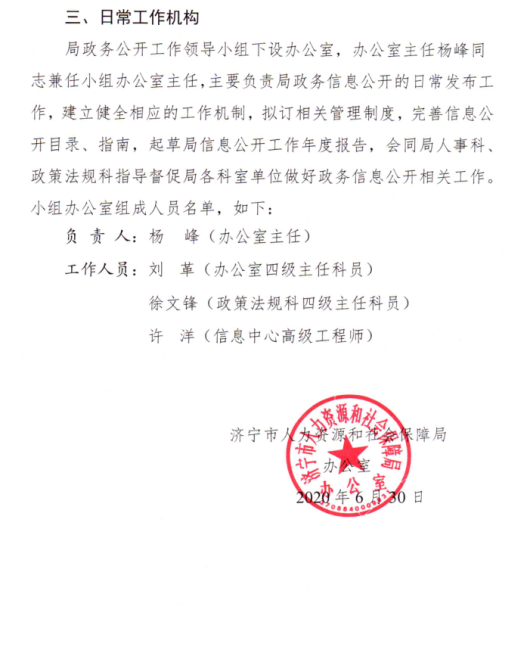 平台建设。根据政务公开要求，完善了信息公开目录，提升了网站信息检索功能和无障碍浏览等功能。充分运用“济宁人社”微信公众号、“济宁人社通”App等新媒体平台发布、解读政策，促进了政民互动。面对疫情，第一时间在门户网站开设了“防疫便民，济宁人社在行动”专栏，推出“战疫惠企人社大礼包”。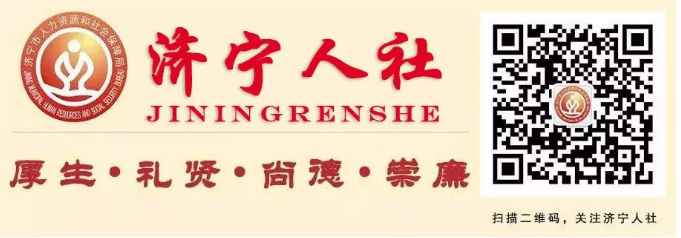 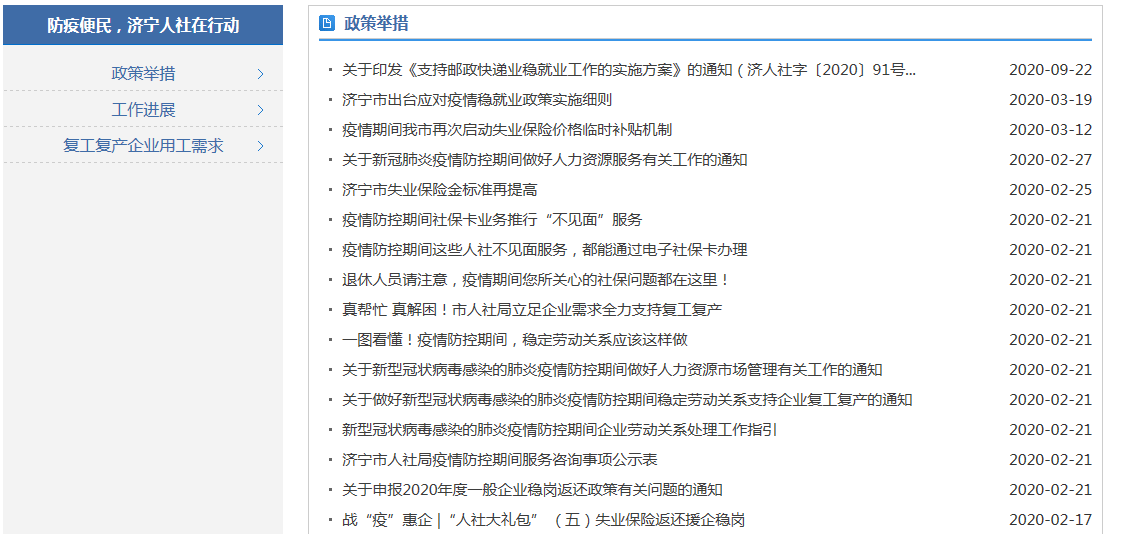 （六）监督保障。贯彻落实《中华人民共和国政府信息公开条例》等有关规定，编制并向社会主动公开《济宁市人力资源和社会保障局主动公开基本目录》。制定《济宁市人力资源和社会保障局2020年政务公开工作要点》，对政务公开工作进行细化分解，明确任务，压实责任。下发《关于开展基层政务公开标准化、规范化工作的通知》，加强对基层人社系统政务公开工作的指导和监督。积极推进局长办公会议公开，对局长办公会议议定事项及时公开和解读。二、主动公开政府信息情况三、收到和处理政府信息公开申请情况四、政府信息公开行政复议、行政诉讼情况五、存在的主要问题及改进情况2020年，我局政府信息公开工作总体较好，但是也存在一些不足，如政策解读方式较单一，宣传力度需进一步加大等。下一步，我们将多措并举，不断加强整改。一是加强信息公开范围、内容和格式以及规范、流程等方面培训，提高对局系统政务信息公开工作专兼职人员的思想认识和工作技能。二是围绕群众关注度高、反映强烈的民生问题，加大相关政策公开力度，切实提高办事透明度，努力提高政府行政效能，为公众提供更加便利的服务。三是进一步严肃纪律，对我局政府信息公开情况进行不定期的监督检查，虚心接受群众的监督，确保信息公开的质量和效率。六、其他需要报告的事项无。新闻发布会电视采访数字图文微信3次2次21条400余条第二十条第（一）项第二十条第（一）项第二十条第（一）项第二十条第（一）项第二十条第（一）项信息内容本年新
制作数量本年新
公开数量本年新
公开数量对外公开总数量规章　　0 0 0　0规范性文件　　1 1 1　18第二十条第（五）项第二十条第（五）项第二十条第（五）项第二十条第（五）项第二十条第（五）项信息内容上一年项目数量本年增/减本年增/减处理决定数量行政许可　0　0　0　0其他对外管理服务事项　203　203　0　10000件以上第二十条第（六）项第二十条第（六）项第二十条第（六）项第二十条第（六）项第二十条第（六）项信息内容上一年项目数量本年增/减本年增/减处理决定数量行政处罚　0　0　0　0行政强制　0　0　0　0第二十条第（八）项第二十条第（八）项第二十条第（八）项第二十条第（八）项第二十条第（八）项信息内容上一年项目数量上一年项目数量本年增/减本年增/减行政事业性收费　26　260 0 第二十条第（九）项第二十条第（九）项第二十条第（九）项第二十条第（九）项第二十条第（九）项信息内容采购项目数量采购项目数量采购总金额采购总金额政府集中采购　2　22108000元2108000元（本列数据的勾稽关系为：第一项加第二项之和，等于第三项加第四项之和）（本列数据的勾稽关系为：第一项加第二项之和，等于第三项加第四项之和）（本列数据的勾稽关系为：第一项加第二项之和，等于第三项加第四项之和）申请人情况申请人情况申请人情况申请人情况申请人情况申请人情况申请人情况（本列数据的勾稽关系为：第一项加第二项之和，等于第三项加第四项之和）（本列数据的勾稽关系为：第一项加第二项之和，等于第三项加第四项之和）（本列数据的勾稽关系为：第一项加第二项之和，等于第三项加第四项之和）自然人法人或其他组织法人或其他组织法人或其他组织法人或其他组织法人或其他组织总计（本列数据的勾稽关系为：第一项加第二项之和，等于第三项加第四项之和）（本列数据的勾稽关系为：第一项加第二项之和，等于第三项加第四项之和）（本列数据的勾稽关系为：第一项加第二项之和，等于第三项加第四项之和）自然人商业企业科研机构社会公益组织法律服务机构其他总计一、本年新收政府信息公开申请数量一、本年新收政府信息公开申请数量一、本年新收政府信息公开申请数量19 0  0 0 0 221二、上年结转政府信息公开申请数量二、上年结转政府信息公开申请数量二、上年结转政府信息公开申请数量0 0 0  00  0 0三、本年度办理结果（一）予以公开（一）予以公开80 0  0 02  10三、本年度办理结果（二）部分公开（区分处理的，只计这一情形，不计其他情形）（二）部分公开（区分处理的，只计这一情形，不计其他情形） 2 0 0 0 0 0 2三、本年度办理结果（三）不予公开1.属于国家秘密 0 0 00 0  0 0三、本年度办理结果（三）不予公开2.其他法律行政法规禁止公开 0 0 00 0  0 0三、本年度办理结果（三）不予公开3.危及“三安全一稳定” 0 0 00 0  0 0三、本年度办理结果（三）不予公开4.保护第三方合法权益 0 0 00 0  0 0三、本年度办理结果（三）不予公开5.属于三类内部事务信息1  0 0 0 0 01 三、本年度办理结果（三）不予公开6.属于四类过程性信息 1 00 0  00 1 三、本年度办理结果（三）不予公开7.属于行政执法案卷 0 0 00 0  0 0三、本年度办理结果（三）不予公开8.属于行政查询事项 0 0 00 0  0 0三、本年度办理结果（四）无法提供1.本机关不掌握相关政府信息 0 0 00 0  0 0三、本年度办理结果（四）无法提供2.没有现成信息需要另行制作 0 0 00 0  0 0三、本年度办理结果（四）无法提供3.补正后申请内容仍不明确 0 0 00 0  0 0三、本年度办理结果（五）不予处理1.信访举报投诉类申请4  0 0 00  0 4三、本年度办理结果（五）不予处理2.重复申请 0 0 00 0  0 0三、本年度办理结果（五）不予处理3.要求提供公开出版物 0 0 00 0  0 0三、本年度办理结果（五）不予处理4.无正当理由大量反复申请 0 0 00 0  0 0三、本年度办理结果（五）不予处理5.要求行政机关确认或重新出具已获取信息 0 0 00 0  0 0三、本年度办理结果（六）其他处理（六）其他处理3  00  0 0 0 3三、本年度办理结果（七）总计（七）总计 19 00  0 02 21 四、结转下年度继续办理四、结转下年度继续办理四、结转下年度继续办理1 0 0 00 0 1行政复议行政复议行政复议行政复议行政复议行政诉讼行政诉讼行政诉讼行政诉讼行政诉讼行政诉讼行政诉讼行政诉讼行政诉讼行政诉讼结果维持结果纠正其他结果尚未审结总计未经复议直接起诉未经复议直接起诉未经复议直接起诉未经复议直接起诉未经复议直接起诉复议后起诉复议后起诉复议后起诉复议后起诉复议后起诉结果维持结果纠正其他结果尚未审结总计结果维持结果纠正其他结果尚未审结总计结果维持结果纠正其他结果尚未审结总计 1 0 0 0 10  0 0 0 0 0 0 0 00